MEDIA INFO 7. února 2019LEXUS DESIGN AWARD:  PODPRSENKA Z 3D KRAJKY NEBO TURBÍNA DO LETADLA Podprsenka z 3D krajky pro ženy, které prodělaly rakoviny prsu, nebo turbína, která při startu letadla proměňuje proudění vzduchu z tryskového motoru na energii. Takové jsou revoluční projekty, které vybrala porota do letošního finále soutěže Lexus Design Award 2019. Finalisté využili například biologicky odbouratelné materiály, obnovitelné zdroje energie nebo se snažili o snižování uhlíkové stopy lidstva. Cílem soutěže je podněcovat nápady ve prospěch společnosti, a proto organizátoři podporují návrháře a tvůrce, jejichž díla mají potenciál utvářet lepší budoucnost. Šesti finalistům nabízí jedinečnou příležitost spolupracovat s celosvětově uznávanými návrháři v roli mentorů při vytváření prototypů návrhů a ty následně prezentovat na jedné z nejdůležitějších akcí v oblasti designu.Z celkem 1548 přihlášených projektů bylo vybráno šest finalistů, kteří postupují do fáze tvorby prototypů za další podpory ze strany Lexus. V rámci příprav na vytváření prototypů proběhl dvoudenní mentorský seminář pod vedením čtyř celosvětově uznávaných tvůrců Jessiky Rosenkrantzové, Šoheiho Šigematsua, Sebastiana Wronga a Jaimeho Hayóna.Letošními finálovými projekty jsou zakázková podprsenka z 3D krajky pro přeživší rakoviny prsu, projekt zkoumající možnosti využití pouštního písku s různými spojovacími materiály k vytváření produktů, modulární systém bydlení odolného vůči zemětřesením a povodním, turbína, která při startu letadla proměňuje proudění vzduchu z tryskového motoru na energii, zařízení k nouzovému zpracování ropných skvrn na volném moři ke zvýšení efektivity práce a okenní clona vyrábějící elektřinu a zlepšující osvětlení interiéru.Finalisté pracující na svých prototypech v čase před milánským týdnem designu, pořádaným letos v dubnu, mohou průběžně oslovovat jednotlivé mentory. Jejich prototypy budou poté vystaveny v prezentačních prostorách Lexus na milánském týdnu designu 2019. Vítěze Velké ceny soutěže Lexus Design Award 2019 vyhlásí 8. dubna čtveřice světově proslulých leaderů na poli designu.FINALISTÉ SOUTĚŽE LEXUS DESIGN AWARD 2019Více informací:Jitka Jechová PR Manager Toyota Central Europe – Czech s.r.o.Bavorská 2662/1155 00  Praha 5Czech RepublicPhone: +420 222 992 209Mobile: +420 731 626 250jitka.jechova@toyota-ce.com 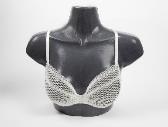 Název díla Algorithmic Lace (Algoritmická krajka)Podprsenka pro ženy, které prodělaly mastektomii, se navrhuje na zakázku pomocí nové technologie za použití algoritmických vzorů vytváření trojrozměrné krajky. Odpadají tak vlastnosti klasických podprsenek, které po operaci způsobují nepohodlí, a ženy získávají potřebnou sebejistotu v novém začátku. Podprsenka pro ženy, které prodělaly mastektomii, se navrhuje na zakázku pomocí nové technologie za použití algoritmických vzorů vytváření trojrozměrné krajky. Odpadají tak vlastnosti klasických podprsenek, které po operaci způsobují nepohodlí, a ženy získávají potřebnou sebejistotu v novém začátku. 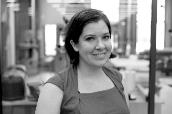 JménoLisa MarksováZeměUSALisa Marksová je průmyslová návrhářka, která se zaměřuje na spojování výzkumu rukodělné práce s algoritmickým návrhem na podporu udržitelných způsobů práce celé komunity řemeslných tvůrců. Lisa získala titul MFA na Parsons School of Design a v současnosti je členkou akademického sboru Georgijského technického institutu.Lisa Marksová je průmyslová návrhářka, která se zaměřuje na spojování výzkumu rukodělné práce s algoritmickým návrhem na podporu udržitelných způsobů práce celé komunity řemeslných tvůrců. Lisa získala titul MFA na Parsons School of Design a v současnosti je členkou akademického sboru Georgijského technického institutu.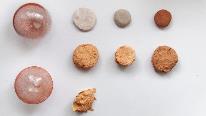 Název díla ArenophileTento projekt hledá nové způsoby využití pouštního písku – materiálu přirozeně dostupného ve velkém množství, avšak pouze s omezeným využitím. Projekt navrhuje nové produkty na bázi experimentování a výzkumu cestou vytváření kompozitních materiálů s využitím pouštního písku a netoxických pojiv. Tento projekt hledá nové způsoby využití pouštního písku – materiálu přirozeně dostupného ve velkém množství, avšak pouze s omezeným využitím. Projekt navrhuje nové produkty na bázi experimentování a výzkumu cestou vytváření kompozitních materiálů s využitím pouštního písku a netoxických pojiv. 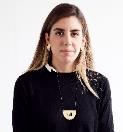 JménoRezzan HasogluováZeměTurecko / místem pobytu: Velká BritánieRezzan Hasogluová je produktová návrhářka působící v Londýně. Absolvovala Royal College of Art. Vyznává ryze praktický přístup k designu, avšak v kombinaci s digitálními nástroji. Ve svém zaměření na výzkum a experimenty inspirované přírodními jevy hledá způsoby převádění kulturních odlišností do hmotných objektů cestou zkoumání postupů a materiálů. Rezzan Hasogluová je produktová návrhářka působící v Londýně. Absolvovala Royal College of Art. Vyznává ryze praktický přístup k designu, avšak v kombinaci s digitálními nástroji. Ve svém zaměření na výzkum a experimenty inspirované přírodními jevy hledá způsoby převádění kulturních odlišností do hmotných objektů cestou zkoumání postupů a materiálů. 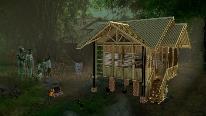 Název díla BalutoProjekt Baluto hledá řešení pro nízko položené oblasti, kde hlavním problémem bývají pravidelné povodně. Tento projekt bydlení nabízí obyvatelný prostor na zemi se schopností přestát náhlý vzestup vodní hladiny při povodních. Projekt Baluto hledá řešení pro nízko položené oblasti, kde hlavním problémem bývají pravidelné povodně. Tento projekt bydlení nabízí obyvatelný prostor na zemi se schopností přestát náhlý vzestup vodní hladiny při povodních. 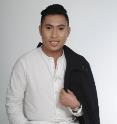 JménoJeffrey E. Dela CruzZeměFilipínyJeffrey Dela Cruz je absolventem architektury na Saint Louis University, Baguio City, Filipíny. Interpretuje architektonické návrhy typické pro Filipíny a často se nechává inspirovat tuzemskými tvary, materiály a konstrukcemi. Doufá, že jeho práce se jednou promítne do oblasti výzkumu. Jeffrey Dela Cruz je absolventem architektury na Saint Louis University, Baguio City, Filipíny. Interpretuje architektonické návrhy typické pro Filipíny a často se nechává inspirovat tuzemskými tvary, materiály a konstrukcemi. Doufá, že jeho práce se jednou promítne do oblasti výzkumu. 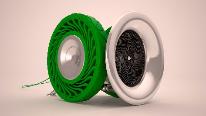 Název díla Green Blast Jet Energy 
(Zelená energie z proudového motoru)‚Green Blast Jet Energy‘ umožňuje získávat energii z proudění vzduchu tryskového motoru při startu letadla a vracet ji k využití pro různé potřeby na letišti.‚Green Blast Jet Energy‘ umožňuje získávat energii z proudění vzduchu tryskového motoru při startu letadla a vracet ji k využití pro různé potřeby na letišti.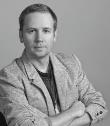 JménoDimitrij Balašov ZeměRuskoDimitrij Balašov se zaměřuje na průmyslový design. Studoval na Moskevské státní technické univerzitě. Inspirují jej jedinečné a pokrokové myšlenky nabízející pohodlí a racionální přístup. Dimitrij Balašov se zaměřuje na průmyslový design. Studoval na Moskevské státní technické univerzitě. Inspirují jej jedinečné a pokrokové myšlenky nabízející pohodlí a racionální přístup. 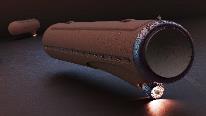 Název díla HydrusHydrus je zařízení k nouzovému zpracování ropných skvrn na volném moři. Toto zařízení se pokouší vyřešit konkrétní problém a zároveň vyzývá k tomu, aby lidé reagovali na změny prostředí na Zemi. Hydrus je zařízení k nouzovému zpracování ropných skvrn na volném moři. Toto zařízení se pokouší vyřešit konkrétní problém a zároveň vyzývá k tomu, aby lidé reagovali na změny prostředí na Zemi. 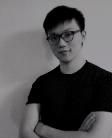 JménoŠuzhan Juan ZeměČínaŠuzhan Juan je produktový návrhář a absolvent Technické univerzity v Sia-menu. Usiluje o to, aby design podněcoval detailní úvahy o smysluplných věcech v našem životě. Design srovnává se studiem a interpretací tohoto neznámého světa. Šuzhan Juan je produktový návrhář a absolvent Technické univerzity v Sia-menu. Usiluje o to, aby design podněcoval detailní úvahy o smysluplných věcech v našem životě. Design srovnává se studiem a interpretací tohoto neznámého světa. 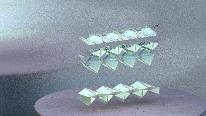 Název díla SolgamiSolgami prostřednictvím geometrie origami zlepšuje propojení obyvatel bytů s vnějším prostředím. Tato geometrie ve tvaru okenní clony skýtá soukromí a umožňuje uživateli rozhodnout se, zda upřednostní více světla v interiéru nebo výrobu elektřiny. Solgami prostřednictvím geometrie origami zlepšuje propojení obyvatel bytů s vnějším prostředím. Tato geometrie ve tvaru okenní clony skýtá soukromí a umožňuje uživateli rozhodnout se, zda upřednostní více světla v interiéru nebo výrobu elektřiny. 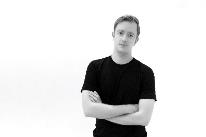 JménoPrevalent (Ben Berwick)ZeměAustrálieBen Berwick stojí za architektonickým start-upem Prevalent, jenž se zaměřuje na společenské prostory a prostorové technologie. Jeho specializací je pokrokový design; získal inženýrský titul ve strojírenství a působí jako odborný asistent na Tokijské univerzitě. Studoval dále architekturu na Universitě v Sydney, kde nyní učí. Ben Berwick stojí za architektonickým start-upem Prevalent, jenž se zaměřuje na společenské prostory a prostorové technologie. Jeho specializací je pokrokový design; získal inženýrský titul ve strojírenství a působí jako odborný asistent na Tokijské univerzitě. Studoval dále architekturu na Universitě v Sydney, kde nyní učí. 